COURSE INFORMATION SHEET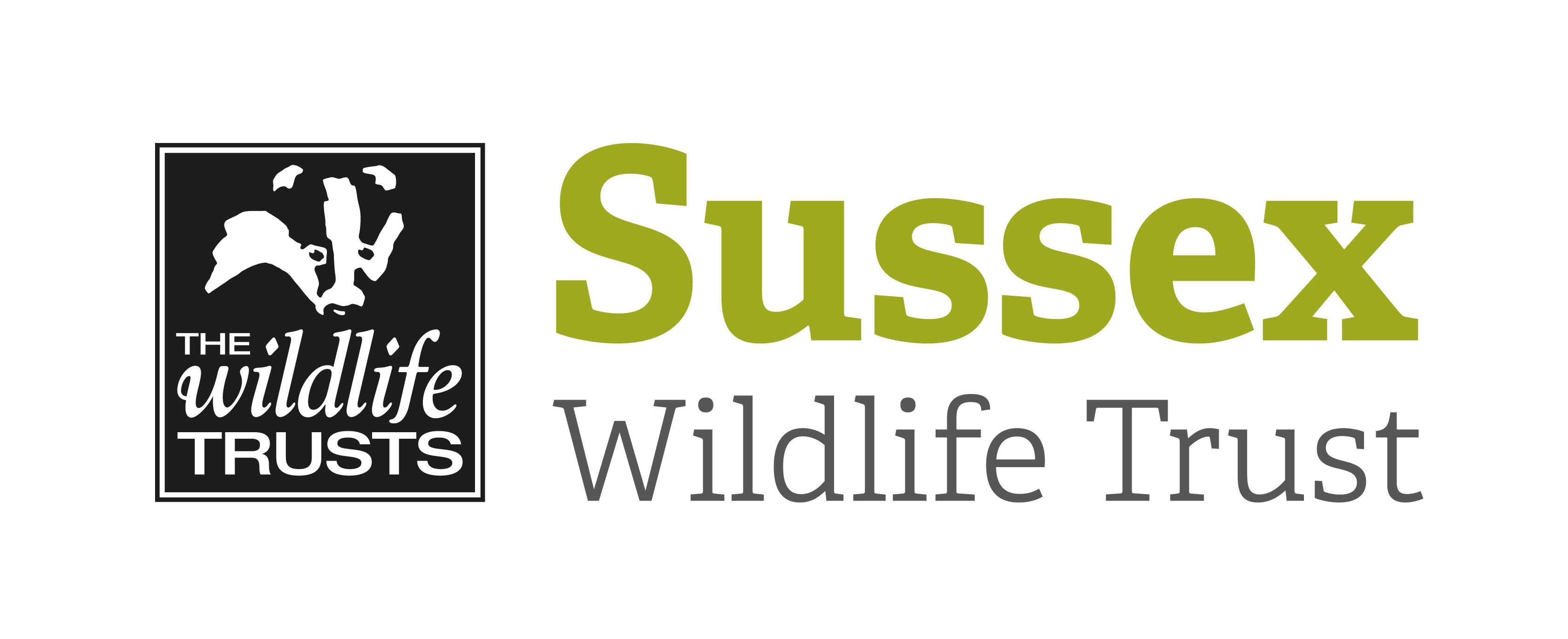 Course Title:  Beginners Bird Safari: Seaford HeadCourse Title:  Beginners Bird Safari: Seaford HeadCourse Title:  Beginners Bird Safari: Seaford HeadDay/Date/Year:  Wednesday 11 September 2019 Start Time: 9.30amStart Time: 9.30amFinish Time:  1pmFinish Time:  1pmCourse Tutor:Mike RussellMike RussellMike RussellCourse description d subjects coveredThese special half day bird safaris are aimed at giving beginners an introduction to the bird life of Sussex in a variety of habitats. As autumn draws near many birds start departing England for the long journey south to Africa. We’ll explore Sussex Wildlife Trust’s Seaford Head reserve and look for some of these migrants as well as looking out for resident species such as Peregrine, Fulmar and Raven. No previous knowledge needed, just a general interest in birds. These special half day bird safaris are aimed at giving beginners an introduction to the bird life of Sussex in a variety of habitats. As autumn draws near many birds start departing England for the long journey south to Africa. We’ll explore Sussex Wildlife Trust’s Seaford Head reserve and look for some of these migrants as well as looking out for resident species such as Peregrine, Fulmar and Raven. No previous knowledge needed, just a general interest in birds. These special half day bird safaris are aimed at giving beginners an introduction to the bird life of Sussex in a variety of habitats. As autumn draws near many birds start departing England for the long journey south to Africa. We’ll explore Sussex Wildlife Trust’s Seaford Head reserve and look for some of these migrants as well as looking out for resident species such as Peregrine, Fulmar and Raven. No previous knowledge needed, just a general interest in birds. Meeting point / Venue:Meet in the public car park next to South Hill Barn (Grid ref TV504980, nearest postcode BN25 4JQ). Map in link below. Meet in the public car park next to South Hill Barn (Grid ref TV504980, nearest postcode BN25 4JQ). Map in link below. Meet in the public car park next to South Hill Barn (Grid ref TV504980, nearest postcode BN25 4JQ). Map in link below.  sites to be visited:Seaford Head, Sussex Wildlife Trust reserveDetails and map: https://sussexwildlifetrust.org.uk/visit/seaford-head Seaford Head, Sussex Wildlife Trust reserveDetails and map: https://sussexwildlifetrust.org.uk/visit/seaford-head Seaford Head, Sussex Wildlife Trust reserveDetails and map: https://sussexwildlifetrust.org.uk/visit/seaford-head What to bring:BinocularsAppropriate footwear for walking in potential wet and muddy areas.Appropriate clothing for weather conditions at time. A field identification guide may be useful but not essentialBinocularsAppropriate footwear for walking in potential wet and muddy areas.Appropriate clothing for weather conditions at time. A field identification guide may be useful but not essentialBinocularsAppropriate footwear for walking in potential wet and muddy areas.Appropriate clothing for weather conditions at time. A field identification guide may be useful but not essential rmation: No toilets or refreshments. No toilets or refreshments. No toilets or refreshments. Public Trsport:  Regular bus and train services to Seaford Town. Approximately 30 minutes walk from town centre. Regular bus and train services to Seaford Town. Approximately 30 minutes walk from town centre. Regular bus and train services to Seaford Town. Approximately 30 minutes walk from town centre. Accessibility: We will be out for about 3 hours walking on rough tracks, which may be wet and slippery after rain. Mostly flat wth some gentle slopes. We will be out for about 3 hours walking on rough tracks, which may be wet and slippery after rain. Mostly flat wth some gentle slopes. We will be out for about 3 hours walking on rough tracks, which may be wet and slippery after rain. Mostly flat wth some gentle slopes. 